	              				              	                                                   проект                                                      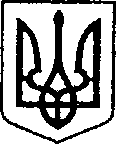 УКРАЇНАЧЕРНІГІВСЬКА ОБЛАСТЬН І Ж И Н С Ь К А    М І С Ь К А    Р А Д АВ И К О Н А В Ч И Й    К О М І Т Е ТР І Ш Е Н Н Явід _______________ 2020 р.           		м. Ніжин    				№ _____Відповідно до ст. 32, 40, 42, 59  Закону України «Про місцеве самоврядування в Україні», Регламенту виконавчого комітету Ніжинської міської ради Чернігівської області VII скликання, затвердженого рішенням виконавчого комітету від 11 серпня 2016 року № 220,  Закону України «Про внесення змін до деяких законодавчих актів України, спрямованих на запобігання виникненню і поширенню коронавірусної хвороби (COVID-19)» від 17.03.2020р. №530-IX, ст.29 Закону України «Про захист населення від інфекційних хвороб», рішення виконавчого комітету Ніжинської міської ради від 12.03.2020 р. «Про запобігання занесенню та поширенню на території Ніжинської МОТГ випадків гострої респіраторної хвороби, спричиненої коронавірусом COVID-19» (зі змінами від 17.03.2020 р.), листів-клопотань директорів Ніжинської дитячої хореографічної школи Тимошенко Г.Л. № 24 від 05.05.2020 р. та Ніжинської дитячої музичної школи Голуба С.О. № 19 від 05.05.2020 р.,    виконавчий комітет Ніжинської міської ради вирішив:1. Зменшити розмір щомісячної плати за навчання учнів в початкових спеціалізованих мистецьких навчальних закладах м. Ніжина на період карантину на 50 % по Ніжинській дитячій хореографічній школі та 25 % по Ніжинській дитячій музичній школі строком з 01 квітня 2020 року до завершення карантину, спричиненого коронавірусом COVID-19 – прийняття Кабінетом Міністрів України відповідної постанови.2. Начальнику управління культури і туризму Бассак Т.Ф. забезпечити оприлюднення даного рішення на сайті Ніжинської  міської ради. 3. Контроль за виконанням рішення покласти на заступника міського голови з питань діяльності виконавчих органів ради Алєксєєнка І.ВМіський голова									А. ЛІННИКВізують				Т.в.о. начальника управління культуриі туризму									А.В. Купрій          Заступник міського голови 						І.В. АлєксєєнкоНачальник відділу юридично-кадрового забезпечення					В.О. Лега ПОЯСНЮВАЛЬНА ЗАПИСКАдо проекту рішення «Про зменшення розміру щомісячної плати за навчанняучнів в початкових спеціалізованих мистецьких навчальних закладах м. Ніжина на період карантину, спричиненого коронавірусом COVID-19» 1. Обґрунтування необхідності прийняття акта 	Проект рішення виконавчого комітету Ніжинської міської ради  «Про зменшення розміру щомісячної плати за навчання учнів в початкових спеціалізованих мистецьких навчальних закладах м. Ніжина на період карантину, спричиненого коронавірусом COVID-19» розроблено відповідно до ст. 32, 40, 42, 59  Закону України "Про місцеве самоврядування в Україні", Регламенту виконавчого комітету Ніжинської міської ради Чернігівської області VII скликання, затвердженого рішенням виконавчого комітету від 11 серпня 2016 року № 220,  Закону України «Про внесення змін до деяких законодавчих актів України, спрямованих на запобігання виникненню і поширенню коронавірусної хвороби (COVID-19)» від 17.03.2020р. №530-IX, ст.29 Закону України «Про захист населення від інфекційних хвороб», рішення виконавчого комітету Ніжинської міської ради від 12.03.2020 р. «Про запобігання занесенню та поширенню на території Ніжинської МОТГ випадків гострої респіраторної хвороби, спричиненої коронавірусом COVID-19» (зі змінами від 17.03.2020 р.), листів-клопотань директорів Ніжинської дитячої хореографічної школи Тимошенко Г.Л. № 24 від 05.05.2020 р. та Ніжинської дитячої музичної школи Голуба С.О. № 19 від 05.05.2020 р.2. Загальна характеристика і основні положення проектуПроект рішення складається з трьох пунктів:Пункт 1 містить інформацію про зменшення розміру щомісячної плати за навчання учнів в початкових спеціалізованих мистецьких навчальних закладах м. Ніжина на період карантину на 50 % по Ніжинській дитячій хореографічній школі та 20 % по Ніжинській дитячій музичній школі строком з 01 квітня 2020 року до завершення карантину, спричиненого коронавірусом COVID-19.Пункт 2 визначає контролюючого за забезпечення оприлюднення даного рішення на сайті міської ради.Пункт 3 визначає контролюючого за виконанням даного рішення.3. Фінансово-економічне обґрунтування Реалізація даного проекту не потребує виділення коштів з місцевого бюджету.   Т.в.о. начальника управління культури і туризму                                                                       А.В. Купрій Про зменшення розміру щомісячної плати за навчанняучнів в початкових спеціалізованих мистецьких навчальних закладах м. Ніжина на період карантину, спричиненого коронавірусом COVID-19